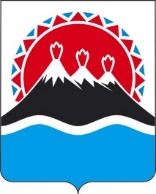 П О С Т А Н О В Л Е Н И ЕПРАВИТЕЛЬСТВА  КАМЧАТСКОГО КРАЯ                   г. Петропавловск-КамчатскийПРАВИТЕЛЬСТВО ПОСТАНОВЛЯЕТ:Внести в приложение к постановлению Правительства Камчатского края от 12.02.2014 № 74-П «Об утверждении региональной программы капитального ремонта общего имущества в многоквартирных домах в Камчатском крае на 2014-2043 годы» изменение, изложив раздел 2 в редакции согласно приложению к настоящему постановлению. Настоящее постановление вступает в силу через 10 дней после дня его официального опубликования. [Дата регистрации]№[Номер документа]О внесении изменения в приложение к постановлению Правительства Камчатского края от 12.02.2014 № 74-П «Об утверждении региональной программы капитального ремонта общего имущества в многоквартирных домах в Камчатском крае на 2014-2043 годы»Временно исполняющий обязанности Председателя Правительства - Первого вице-губернатора Камчатского края[горизонтальный штамп подписи 1]А.О. Кузнецов